Особое отношение у красногорцев к родникам. Почитание  естественных водных объектов как источников чистой и живоносной воды, осененной благодатью Божией, привлекают к ним и местных жителей, и гостей.Самым известным источником считается родник недалеко от деревни Городечня.  Благоустроенный местными жителями, освященный родник имеет поклонный крест с иконой Николая Чудотворца. Это излюбленное место для молодоженов, которые, завязывая ленточки у родника, загадывают долгую счастливую семейную жизнь. 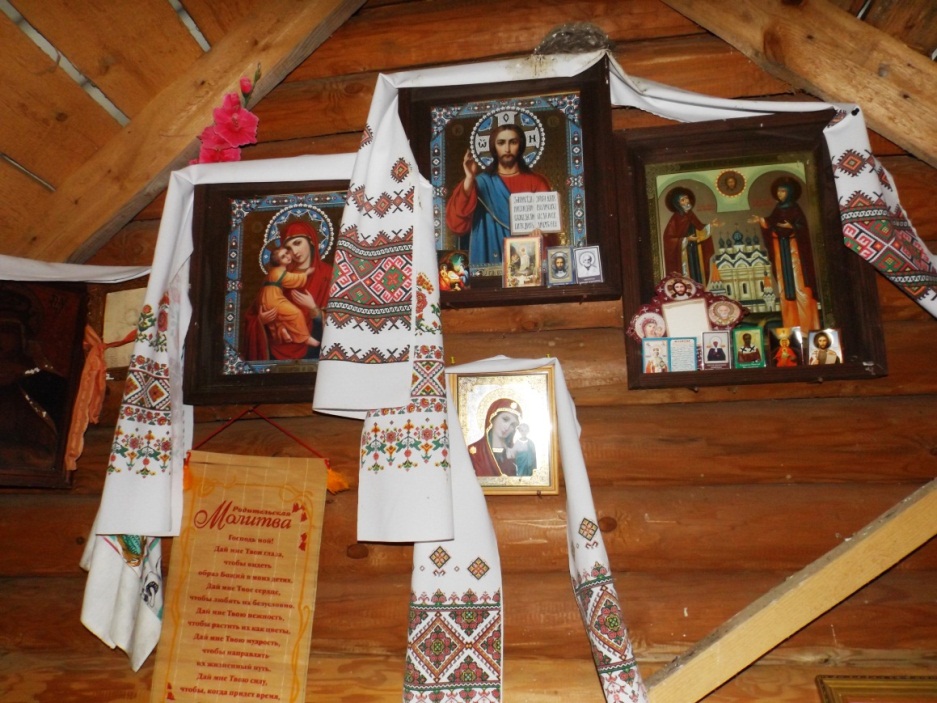 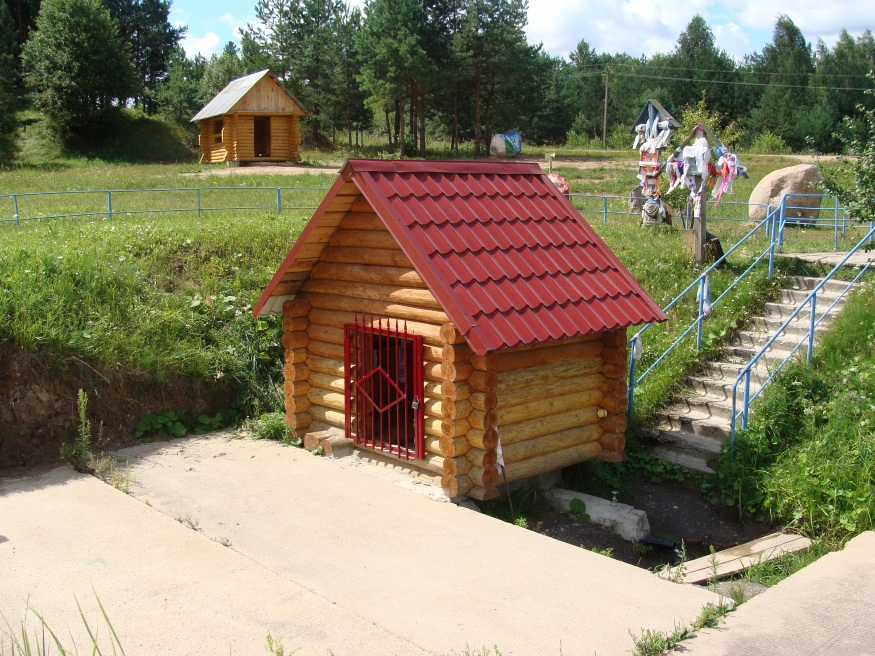 Недалеко от села Яловка совсем недавно  обрел свою вторую жизнь ключ-родник «Живоносный источник». 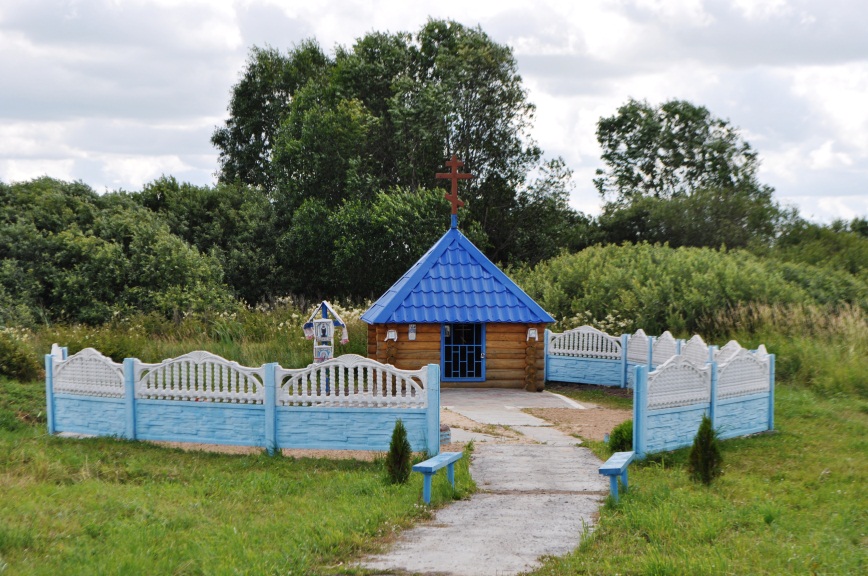 Как рассказывают местные жители, родник в этом месте был всегда и всегда находился под крылом церкви. Источник освящается 19 января на Крещение Господне настоятелем храма в честь Покрова Пресвятой Богородицы. К источнику ведёт бетонная дорожка, края обозначили декоративным забором, высадили туи, клумбы, возвели бревенчатый домик, вокруг него уложили плитку, очистили ров, куда стекает вода.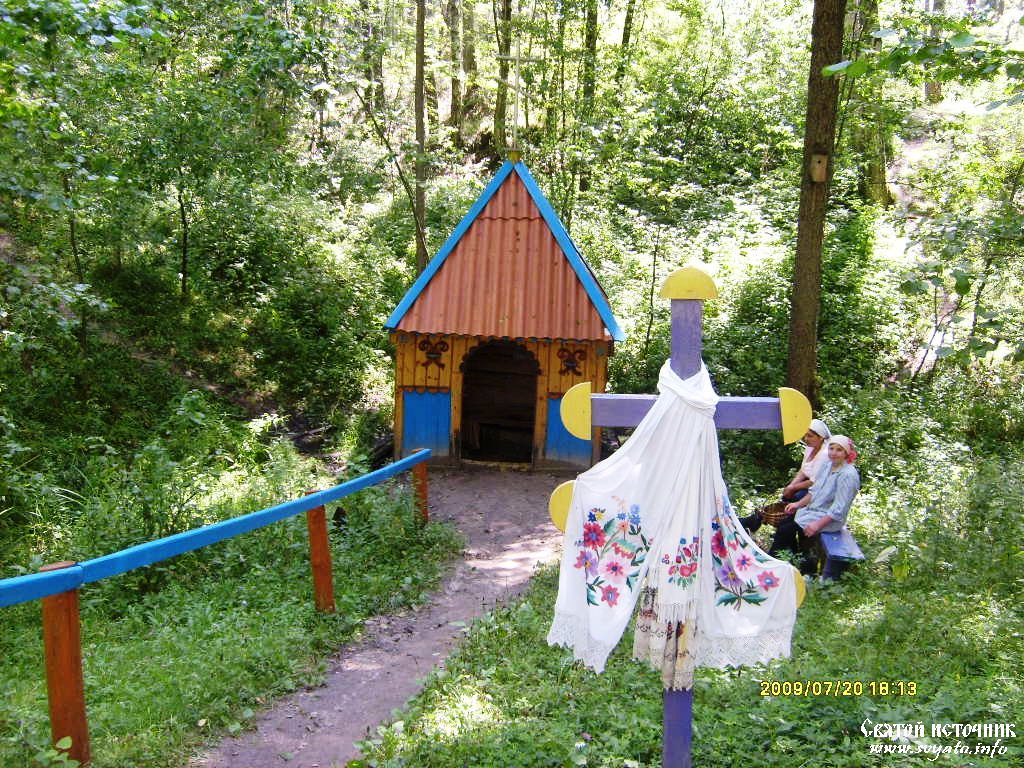 Возле освященной криницы, расположенной в урочище «Калинов мостик» недалеко от села Макаричи собираются жители близлежащих деревень в праздник Святой Троицы.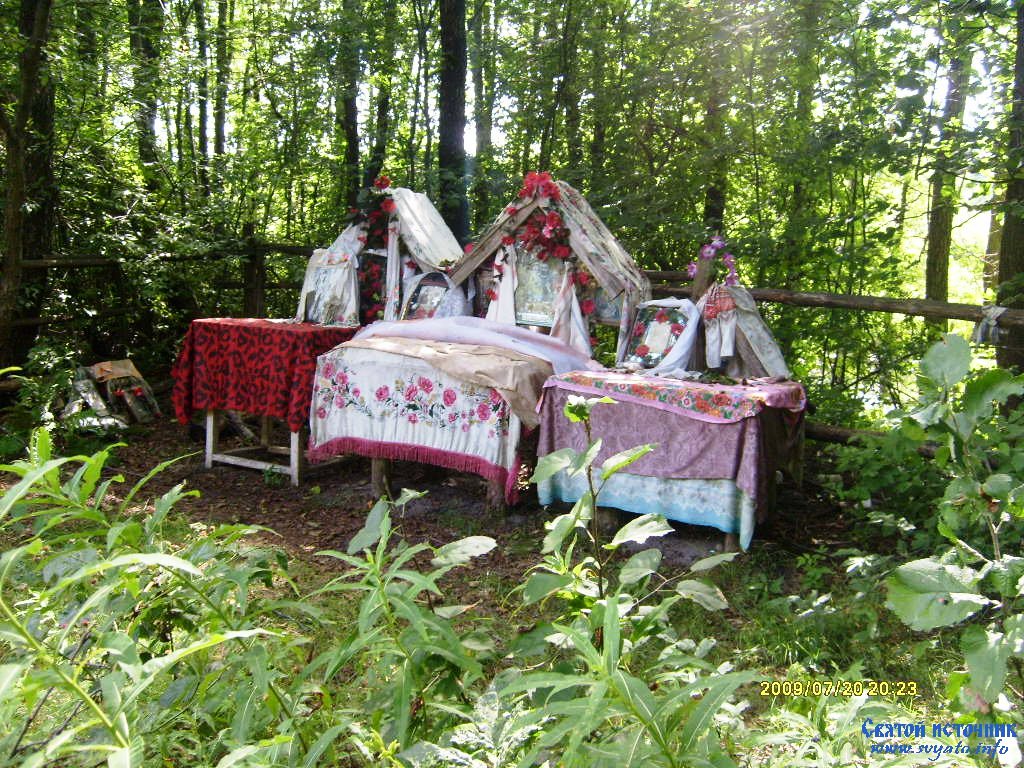 Все большую популярность  приобретает у жителей района источник близ села Летяхи, именуемый «Синий колодец». Рассказывают, что своё название он получил из-за необычного синего свечения воды. По мнению старожилов села, вода якобы содержит большое количество серебра.Еще одно великолепное местечко, расположенное на краю села Любовшо, радует не только чистой, прозрачной и свежей родниковой водой, но и дарит возможность отдохнуть в прекрасном уголке природы, отдаленном от городской суеты.  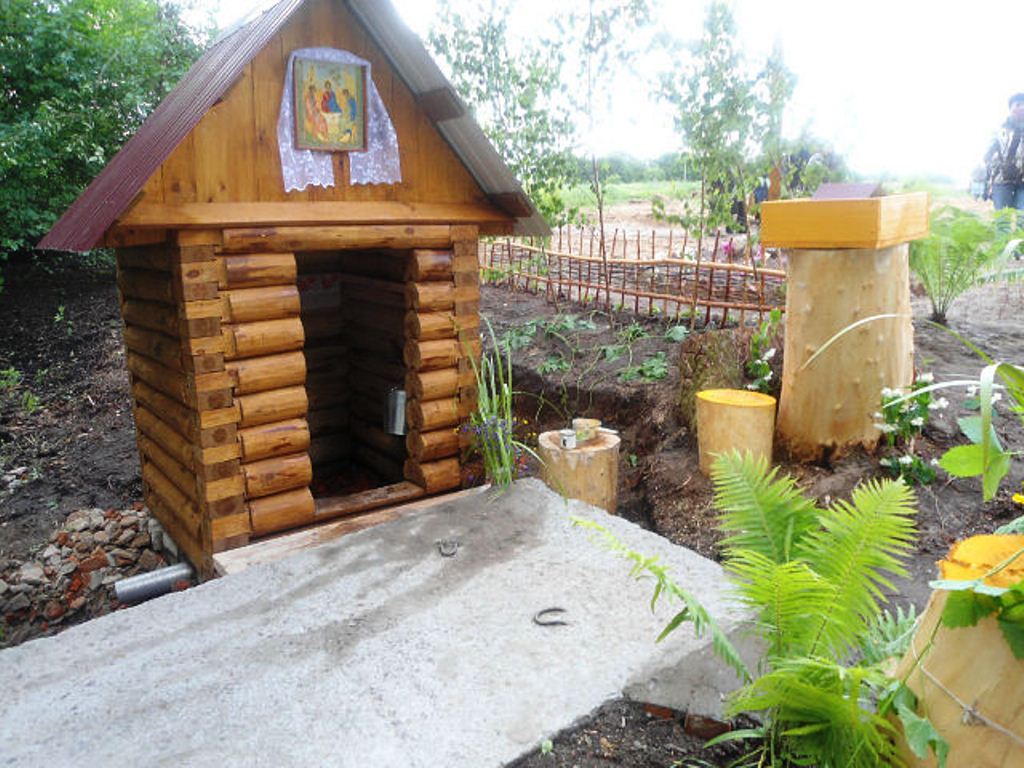 По церковным праздникам – Крещение Господне, Троица -  здесь собирается много народа.